Cellules animale et végétalesPoste de travail 13Cours sciencesPrésenté à Daniel BlaisPar Adam Giguère(Even Hébert)ESV2021-01-28Observation :Si on a des  microscope  on va  parler de cellule.Interrogation :Est-ce que la cellule animale est rectangle?Hypothèse :Je suppose que la cellule animale est ronde et la végétale est rectangle.ExpérimentationMatériel :MicroscopeLameManipulation :Regarder les cellulesIdentifier une structureRésultat : 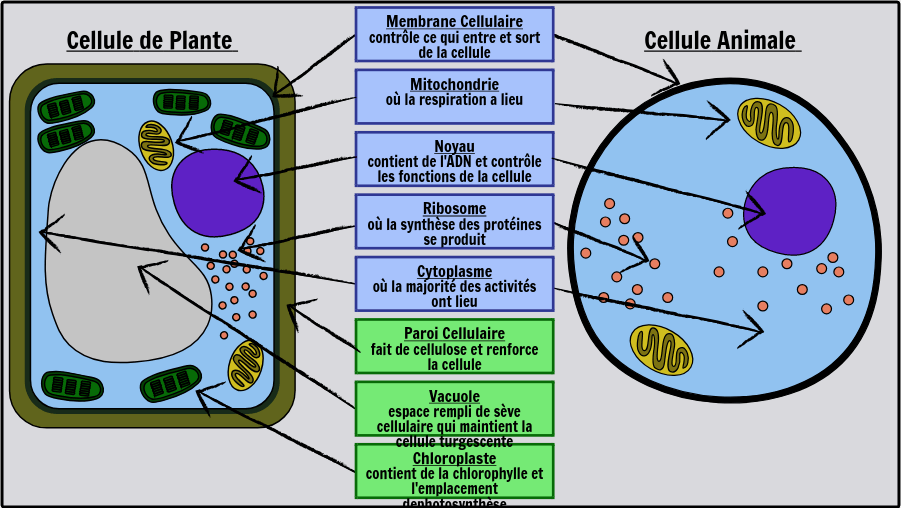 Identification :A noyauB CytoplasmeC membrane CellulaireD membrane NucléaireE CytoplasmeF chloroplasteG  paroi cellulosiqueH   membrane cellulaireExercices :-  à l’aide de quel appareil peut-on observer des cellulesUn microscope-Quelle est la  plus petite unité de viecellule–donne  deux structure cellulaire que l’on ne retrouve que chez  les cellules végétales ?Chloroplaste et grande vacuole d’eau–qu’est ce  qu’un  tissu ?Un ensemble de  cellules pas forcément identiqueQuelle caractéristique te permet de croire que les  échantillons viennent du vivant ?Elle on chacune un noyau .Qu’est  ce qu’un organePartie du corps d’un être vivant nettement délimité et exerçant des fonctions particulièreDiscussion : D’après  mes résultat , l’inconnu  #1  est animale parce  que le noyau est au centre  et pas de chloroplaste # 2  est végétale parce qu’il y  a une grande vacuole d’eau et le noyau est décentréConclusion : mon hypothèse est vraie  puisque  la plus petite unité de  vie est une cellule